Бухгалтерские бланкиБухгалтерские бланкиБухгалтерские бланкиБухгалтерские бланкиТочные цены уточняйте по почте или номеру телефонаТочные цены уточняйте по почте или номеру телефонаТочные цены уточняйте по почте или номеру телефонаТочные цены уточняйте по почте или номеру телефона№НаименованиеЦена


1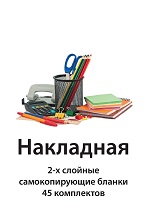 
Накладная /коробка 50 шт/
(самокопирка) 2-ух слойная А5

 - С картонной целлюлозной обложкой55.00



2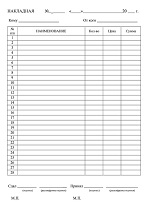 
Накладная /упаковка 50шт/
(самокопирка) 2-ух слойная А540.00

65.00



2
Накладная /упаковка 50 шт/
(самокопирка) 3-ух слойная А540.00

65.00

3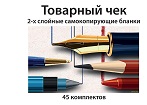 Товарный чек /коробка 100шт/
(самокопирка) 2-ух слойный А6
 - С картонной целлюлозной обложкой


30.00

4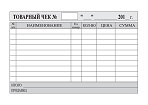 
Товарный чек /упаковка 100шт/
(самокопирка) 2-ух слойный А6

20.00



5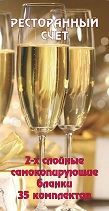 
Ресторанный счет /коробка 75шт/
(самокопирка) 2-ух слойная - С картонной целлюлозной обложкой



38.00




6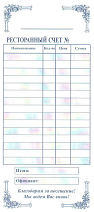 
Ресторанный счет /упаковка 75 шт/
(самокопирка) 2-ух слойная

30.00



7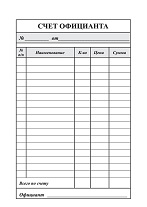 
Счет официанта А6/упак. 80шт/

 - 2-ух слойный самокопирка - Газетка


20.005.00



8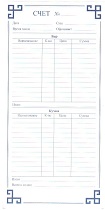 Счет бар/кухня/упак. 75шт/ - 2-ух слойный самокопирка


30.00



9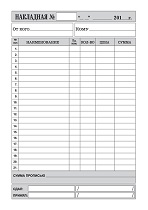 Бланки А5 формат/газетка - Накладная 21строка/черная/40шт/
 - Накладная 28строк/черная/40шт/
 - Накладная 20строк/зеленая/40 шт/
 - Авансовый отчет
 - Путевой лист легкового авто.
 - Книга жалоб и предложений
 - Контрольный журнал

7.00
7,00
7,00 
10.00
10.00
40.00
40.00



10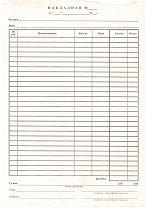 Бланки А4 формат/газетка - Накладная/20шт/
 - Авансовый отчет
 - Путевой лист грузового авто.
 - Товарный отчет

18.00
18.00
18.00
18.00



11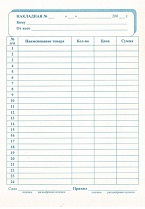 Бланки А5 формат/газетка/40шт/ - Накладная 24 строки/синяя
 - Товарный чек/черная

7,00
7,0012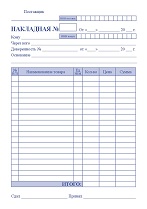 Бланки А4/А5 
 - По вашим эскизам напечатаем любые бланки.

13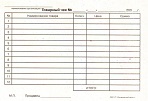 Товарный чек А6 формат/80шт/ - Газетка 12 строк/черная4,00



14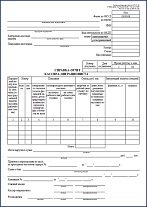 Справка-отчет 
кассира-операциониста 
А4 формат - Газетка



17.00